       V ......................................             dňa ............................                      ................................................                                                  .............................................................                  podpis uchádzača                                                                    pečiatka, podpis zástupcu organizácie                                                                              Prihlášku pošlite písomne poštou alebo v elektronickej forme vrátane príloh e-mailom na adresu:Slovenská elektrotechnická spoločnosť, Zvolenská cesta 20,  974 05 Banská Bystricae-mail: anna.jenisova @vus.sk,  tel.: 048/ 4324 134	,  www.vus.sk/ses  najneskôr do 30. apríla 2018Požadované elektronické prílohy: teoretický príspevok, resp. odborný časopis, v ktorom bol príspevok publikovaný alebo opis využitia teoretického príspevku alebo nových poznatkov na pracovisku (podľa povahy prínosu), hlavné výsledky (odporúčaný formát pdf).Na uvedenej adrese získate aj prípadné ďalšie informácie, týkajúce sa vyhlásenej súťaže.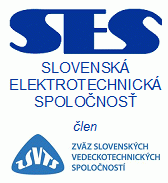 P R I H L Á Š K Ado súťaže o „Cenu Jozefa Murgaša“v kategórii „mladí vedeckí a technickí pracovníci“ Údaje o uchádzačovi o „Cenu Jozefa Murgaša“:       Meno (titul):  .............................................................................             Rok narodenia: ...........................         Bydlisko:  .....................................................................................................          PSČ:..............................          Tel: .........................                        e-mail: .................................. Údaje o uchádzačovi o „Cenu Jozefa Murgaša“:       Meno (titul):  .............................................................................             Rok narodenia: ...........................         Bydlisko:  .....................................................................................................          PSČ:..............................          Tel: .........................                        e-mail: .................................. Organizácia:  ...................................................................................................................................................        Adresa: ....................................................................................................................................................... Organizácia:  ...................................................................................................................................................        Adresa: .......................................................................................................................................................Zasielateľ (ak prihlášku nepodáva uchádzač samostatne)        Meno, titul, funkcia: ................................................................................................................................        Tel.: .......................                       e-mail: ...................................Zasielateľ (ak prihlášku nepodáva uchádzač samostatne)        Meno, titul, funkcia: ................................................................................................................................        Tel.: .......................                       e-mail: ................................... Aktuálny prínos uchádzača k rozvoju elektronických komunikácií a ich aplikácií na Slovensku:       Publikovanie pôvodného teoretického príspevku:       Názov článku: ......................................................................................................................................       Názov časopisu: ..................................................................................................................................                          Ročník: ......................   Číslo: .....................           Strany: .....................       Využitie pôvodného teoretického príspevku alebo nových poznatkov na pracovisku:       Pracovisko: ..........................................................................................................................................       Adresa:  ........................................................................................            Tel: .....................................       Predmet realizácie: .............................................................................................................................       ............................................................................................................................................................. Aktuálny prínos uchádzača k rozvoju elektronických komunikácií a ich aplikácií na Slovensku:       Publikovanie pôvodného teoretického príspevku:       Názov článku: ......................................................................................................................................       Názov časopisu: ..................................................................................................................................                          Ročník: ......................   Číslo: .....................           Strany: .....................       Využitie pôvodného teoretického príspevku alebo nových poznatkov na pracovisku:       Pracovisko: ..........................................................................................................................................       Adresa:  ........................................................................................            Tel: .....................................       Predmet realizácie: .............................................................................................................................       .............................................................................................................................................................